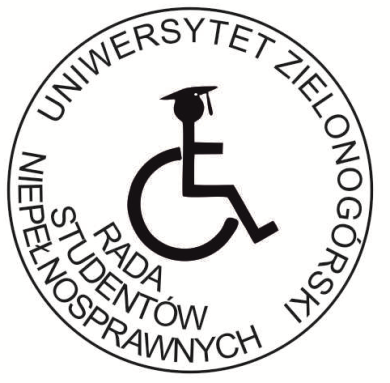 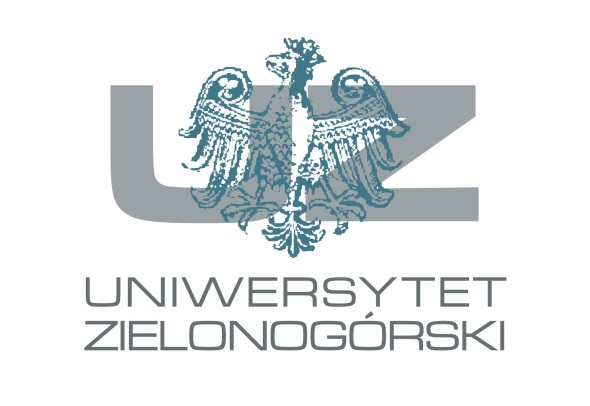 Obchody Międzynarodowego Dnia Osób Niepełnosprawnychna Uniwersytecie ZielonogórskimUniwersytet Zielonogórski, Al. Wojska Polskiego 69Budynek A-16Organizatorzy:Rada Studentów NiepełnosprawnychPełnomocnik Rektora ds. Niepełnosprawnych StudentówWydział Lekarski i Nauk o Zdrowiu4 grudnia 2018 rokuCZĘŚĆ I 900 – 1100III Cykliczny Happening „Pokonać bariery poprzez wspólne działanie”z udziałem studentów Uniwersytetu Zielonogórskiego oraz organizacji pozarządowychUniwersytet Zielonogórski, Al. Wojska Polskiego 69,Budynek A-16, holgłównyprof. dr hab., Wojciech Strzyżewski, Prorektor ds. Studenckich, Uniwersytet Zielonogórski – Otwarcie Obchodów Międzynarodowego Dnia Osób Niepełnosprawnych na Uniwersytecie ZielonogórskimPrezentacja działalności organizacji pozarządowych i organizacji działających na Uniwersytecie Zielonogórskim:Fundacja Aktywnej Rehabilitacji FAR – Trening jazdy na wózku inwalidzkim oraz metody sprawnego poruszania się osób z niepełnosprawnością ruchu po budynku uczelni,Stowarzyszenie na Rzecz Równego dostępu do Kształcenia „Twoje Nowe Możliwości”– Prezentacja działalności Stowarzyszenia „Twoje Nowe Mozliwości”Ogólnopolskie Stowarzyszenie NERKA, Zielona Góra– Prezentacja działalności Stowarzyszenia NERKAStowarzyszenie Przyjaciół Integracji– Prezentacja działalności Stowarzyszenia Przyjaciół IntegracjiFundacja Ewy Minge „Black Butterflies”– zajęcia z arteterapiiStowarzyszenie ,,Amazonki”– Instruktarz samobadania piersiFundacja „Warto jest pomagać”– Minikoncert w wykonaniu Grzegorza HryniewiczaIntegracyjny Klub Sportowy „Zieloni” Zielona Góra        – Miniturniej Boccia – gry dla osób z niepełnosprawnościami,Salon Medyczny „ACTIVE” Bogusław Glaz– Wystawa sprzętu rehabilitacyjnego,Klub Karate NIDAN– Pokaz sztuk walki KarateORTOPROT Świebodzin Jan Kołodyński– Wystawa sprzętu ortopedycznego.Środowiskowy Dom Samopomocy Zielona Góra– Kiermasz ozdób świątecznych i prac podopiecznych ŚDSOśrodek Wsparcia Społecznego w Zielonej Górze– Prezentacja oferty Ośrodka Wsparcia SpołecznegoZakład Ubezpieczeń Społecznych– Prezentacja Zakładu Ubezpieczeń SpołecznychBiblioteka UZ– Wystawa wydawnictw i czasopism poświęconych niepełnosprawnościBiuro Karier Uniwersytetu Zielonogórskiego– Prezentacja oferty Biura karierKlub Uczelniany Akademicki Związek Sportowy Uniwersytetu Zielonogórskiego– Mecz pokazowy Goalball’a – gry dla niewidomychKoło Pedagogów Specjalnych – Prezentacja działalności Koła Pedagogów SpecjalnychRada Studentów Niepełnosprawnych UZ– Prezentacja działalności Rady Studentów NiepełnosprawnychCZĘŚĆ II 1100– 15 00Konferencja Naukowa z okazji Międzynarodowego Dnia Osób Niepełnosprawnych„Niepełnosprawność w kontekście interdyscyplinarnym”Uniwersytet Zielonogórski, Al. Wojska Polskiego 69,Budynek A-16, Palmiarnia1130 – 13 00Panel I – Niepełnosprawność w życiu codziennym – Palmiarnia UZdr Katarzyna Kochan, Uniwersytet Zielonogórski, Opiekun Rady Studentów Niepełnosprawnych– Otwarcie konferencjiMarlena Pogorzelczyk, Uniwersytet Zielonogórski, studentka, Przewodnicząca Rady Studentów Niepełnoprawnych– Działalność Rady Studentów Niepełnoprawnych na Uniwersytecie ZielonogórskimAgnieszka Katerlin, – Codzienność rodzica z dzieckiem niepełnosprawnymKonrad Stępniewski, Brygida Stępniewska, IKS „Zieloni”– Doświadczenia edukacyjne studenta z niepełnosprawnościąAgata  Mikołajczak, – Zespół Downa – walka z niepełnosprawnością czy jej akceptacja i wspieranie rozwoju?Arleta Zatwarnicka, – Po chorobie życie też ma sens?1330 – 1315Przerwa kawowa1315 – 1520Panel II – Oblicza niepełnosprawności – Palmiarnia UZdr Katarzyna Kochan, Uniwersytet Zielonogórski – Dzieci z niepełnosprawnością w edukacji domowejmgr Grzegorz Hryniewicz, doktorant, Uniwersytet Zielonogórski–Problemy emisji głosu u ludzi z niepełnosprawnościamimgr Małgorzata Kozłowska,  doktorantka, Uniwersytet Zielonogórski–Alternatywne sposoby komunikacjimgr Lilianna Kurek, doktorantka, Uniwersytet Zielonogórski–Amazonki w sieci - przejawem wsparcia i spirali życzliwościKlaudia Owczarek, studentka, Rada StudentówNiepełnoprawnych, Uniwersytet Zielonogórski – Historia i rozwój komunikacji alternatywnej i wspomagającejAleksandra Wolanin, studentka, Rada Studentów Niepełnoprawnych, Uniwersytet Zielonogórski– Użytkownicy i wybrane metody komunikacji alternatywnej i wspomagającejAnna Szulc, studentka, Rada Studentów Niepełnoprawnych, Uniwersytet Zielonogórski– Diagnoza i rehabilitacja osób z uszkodzonym słuchemMagdalena Andrynowska, studentka, Rada Studentów Niepełnoprawnych, Uniwersytet Zielonogórski– Znaczenie Programu Językowego „Makaton”Grzegorz Hryniewicz Fundacja „Warto jest pomagać”– Minikoncert w wykonaniu Grzegorza Hryniewiczadr Jolanta Borek, Uniwersytet Techniczno-Humanistyczny im.  Kazimierza Pułaskiego w Radomiu– Aktywizacja zawodowa osób z niepełnosprawnościąmgr Małgorzata Misiak, Uniwersytet Techniczno-Humanistyczny im.  Kazimierza Pułaskiego w Radomiu– Bariery aktywizacji zawodowej osób niepełnosprawnością1520 – 1530Dyskusja, zakończenie konferencji.5 grudnia 2018 rokuCZĘŚĆ III 900 – 1530Konferencja Naukowa z okazji Międzynarodowego Dnia Osób Niepełnosprawnych„Niepełnosprawność w kontekście interdyscyplinarnym”Uniwersytet Zielonogórski, Al. Wojska Polskiego 69,Budynek A-16, Aula B915 – 9 50dr hab. Alicja Zembroń-Łacny, prof. UZ,  Uniwersytet Zielonogórski– otwarcie konferencjiPanel III – Sport w życiu osób z niepełnosprawnością – Aula BDariusz Michalak, były żużlowiec Falubazu Zielona Góra–Wypadek i co dalej?Lucyna  Mietkiewicz, tenisistka– Z dzieciństwa w dorosłośćmgr Marta Dalecka, Uniwersytet Zielonogórski – Sport osób z niepełnosprawnością na Uniwersytecie Zielonogórskim950 – 13 00Panel IV – Różne wymiary niepełnosprawności, cz. I – Aula BEwa Minge, Fundacja Black Butterflies– Kariera pomimo barierdr hab. Małgorzata Czerwińska, prof. UZ, Uniwersytet Zielonogórski – „Proszę, nie rysuj mi baranka" - czyli o tyflografice i jej edukacyjno-rehabilitacyjnym znaczeniudr hab. Lidia Kataryńczuk-Mania, prof. UZ, Uniwersytet Zielonogórski – Arteterapia w niepełnosprawnościdr hab. Ewa M. Skorek, prof. UZ, Uniwersytet Zielonogórski– Dyslektyczne "2 w 1" - ukryte kalectwo i geniusz w perspektywie biograficznejdr Marcin Garbat, Uniwersytet Zielonogórski–Stulecie rehabilitacji osób niepełnosprawnych w Polscedr Anita Famuła-Jurczak, Uniwersytet Zielonogórski, mgr Adrianna Głuszczyk, Szkoła Podstawowa Nr 1 Zielona Góra– (Nie)pełnosprawność ucznia w pełnosprawnej szkoledr Iwona Banach UZ, Uniwersytet Zielonogórski–Płeć (w) niepełnosprawności - wybrane aspekty pedagogicznedr Anna Dobrychłop,  Akademia im. Jakuba z Paradyża w Gorzowie Wielkopolskim– Odporność psychiczna osób z niepełnosprawnością1300 – 1315Przerwa kawowa1315 – 1500Panel V – Różne wymiary niepełnosprawności, Cz. II – Aula BDr Jacek Kotuła, Uniwersytet Zielonogórski– Możliwości stomatologicznego leczenia dzieci z niepełnosprawnością intelektualnąDr JaonnaAulich, Uniwersytet Zielonogórski–Tajemnica sprawności senioraDr Justyna Jasik, Uniwersytet Zielonogórski– Szanse i problemy edukacji diabetologicznej w codziennej praktycemgr Dorota Stolarska-Frahn PP-P Zielona Góra– Kształcenie uczniów ze specjalnymi potrzebami edukacyjnymimgr Elżbieta Staniec, doktorantka, Uniwersytet Zielonogórski– Niepełnosprawność w orzecznictwie i pomocy społecznejdr Jan Wojtaś, Państwowa Wyższa Szkoła Zawodowa im. Witelona  w Legnicy– Zmiana losów studiujących osób z niepełnosprawnościądr Katarzyna Lis, Uniwersytet Ekonomiczny w Poznaniu– Wspieranie zatrudnienia osób z niepełnosprawnością słuchu1500 – 1600Lunch – Palmiarnia Uniwersytetu Zielonogórskiego